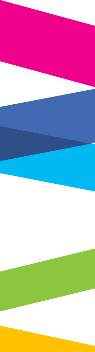 Projekt pn.: „Wymiana drzwi i zagospodarowanie terenu przy budynku OSP w Ostrężnicy”Wartość inwestycji: 62 000 złProjekt współfinansowany ze środków Województwa Małopolskiego na realizację prac budowlano – remontowych w remizach strażackich w ramach działania Małopolskie OSP 2023w kwocie 30 000 złProjekt pn.: „Wymiana drzwi i zagospodarowanie terenu przy budynku OSP w Ostrężnicy”Wartość inwestycji: 62 000 złProjekt współfinansowany ze środków Województwa Małopolskiego na realizację prac budowlano – remontowych w remizach strażackich w ramach działania Małopolskie OSP 2023w kwocie 30 000 złProjekt pn.: „Wymiana drzwi i zagospodarowanie terenu przy budynku OSP w Ostrężnicy”Wartość inwestycji: 62 000 złProjekt współfinansowany ze środków Województwa Małopolskiego na realizację prac budowlano – remontowych w remizach strażackich w ramach działania Małopolskie OSP 2023w kwocie 30 000 zł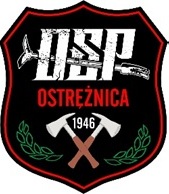 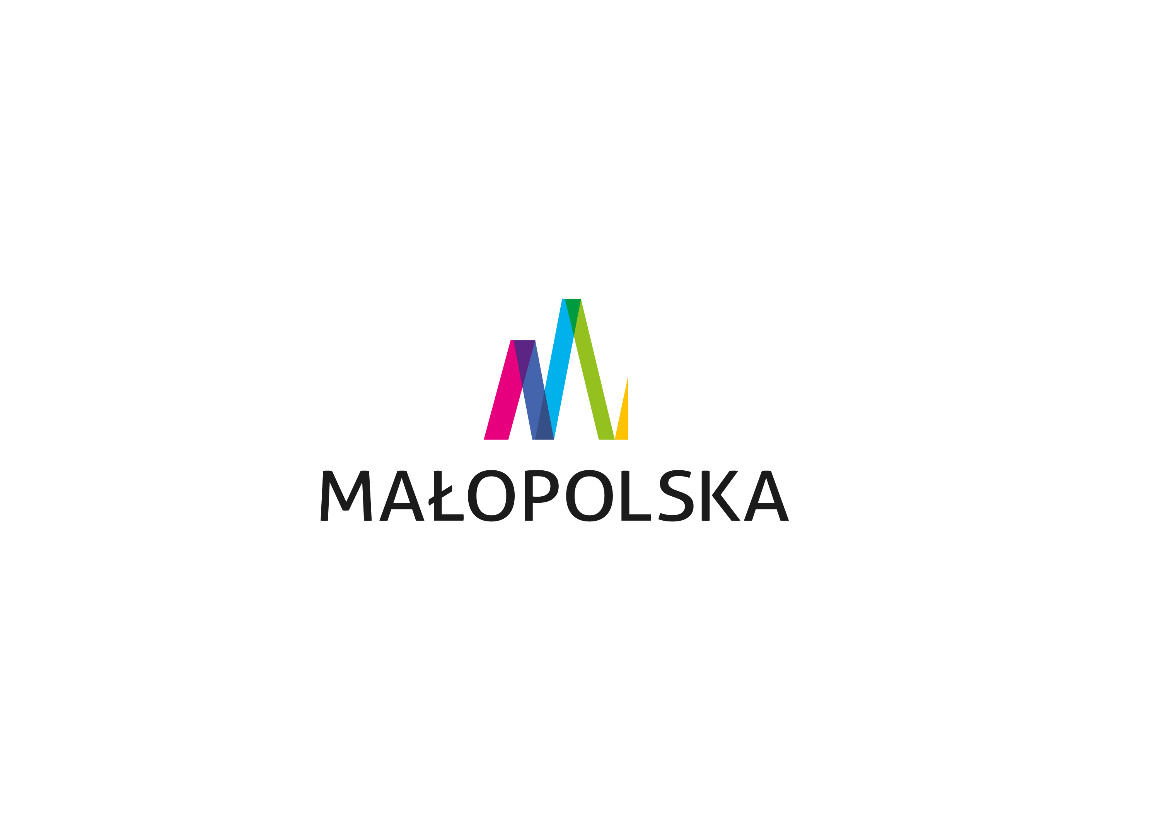 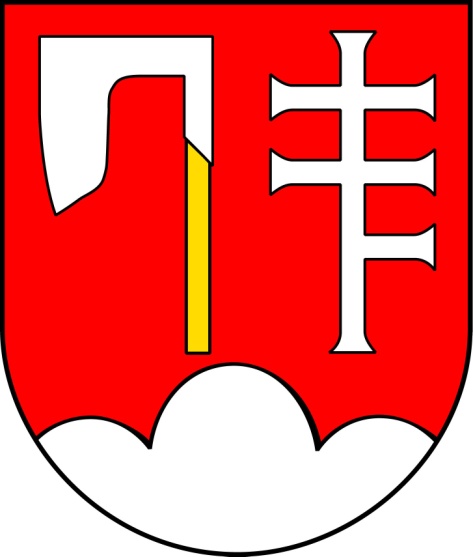 